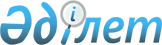 "Мұғалжар ауданының 2016-2018 жылдарға арналған бюджетін бекіту туралы" 2015 жылғы 23 желтоқсандағы № 257 Мұғалжар аудандық мәслихатының шешіміне өзгерістер енгізу туралы
					
			Мерзімі біткен
			
			
		
					Ақтөбе облысы Мұғалжар аудандық мәслихатының 2016 жылғы 2 наурыздағы № 291 шешімі. Ақтөбе облысының Әділет департаментінде 2016 жылғы 24 наурызда № 4809 болып тіркелді. 2017 жылдың 1 қаңтарына дейін қолданыста болды      Қазақстан Республикасының 2008 жылғы 4 желтоқсандағы № 95-IV Бюджеттік Кодексінің 9, 106 баптарына, Қазақстан Республикасының 2001 жылғы 23 қаңтардағы "Қазақстан Республикасындағы жергілікті мемлекеттік басқару және өзін-өзі басқару туралы" Заңының 6 бабына сәйкес, Мұғалжар аудандық мәслихаты ШЕШІМ ҚАБЫЛДАДЫ:

      1. Мұғалжар аудандық мәслихатының 2015 жылғы 23 желтоқсандағы № 257 "Мұғалжар ауданының 2016-2018 жылдарға арналған бюджетін бекіту туралы" (нормативтік құқықтық актілерді мемлекеттік тіркеу тізілімінде № 4694 тіркелген, 2016 жыл 4 ақпанында аудандық "Мұғалжар" газетінде жарияланған) шешіміне мынадай өзгерістер енгізілсін:

      1) 1 тармақта:

      1) тармақшасында 

      кірістер

      "10 761 166" деген сандары "10 773 872" сандарына ауыстырылсын;

      оның ішінде:

      трансферттер түсімі бойынша

      "1 961 166" деген сандары "1 973 872" сандарына ауыстырылсын;

      2) тармақшасында

      шығындар

      "10 761 166" деген сандары "10 829 504,7" сандарына ауыстырылсын;

      4) тармақшасында

      қаржы активтерімен жасалатын

      операциялар бойынша сальдо

      "68 500" деген сандары "45 500" сандарына ауыстырылсын;

      5) тармақшасында

      бюджет тапшылығы      

      "-7 763" деген сандары "- 63 395,7" деген сандарына ауыстырылсын;

      6) тармақшасында

      бюджет тапшылығын қаржыландыру      

      "7 763" деген сандары "63 395,7" деген сандарына ауыстырылсын.

      2) 8 тармақта:

      "1 588 171" деген сандары "1 598 877" сандарына ауыстырылсын.

      3) 9 тармақта:

      "194 779" деген сандары "196 779" сандарына ауыстырылсын.

      4) 10 тармақта:

      "176 000" деген сандары "14 656" сандарына ауыстырылсын.

      5) көрсетілген шешімдегі 1 және 5 қосымшалары осы шешімдегі 1 және 2 қосымшаларға сәйкес жаңа редакцияда жазылсын.

      2. Осы шешім 2016 жылдың 1 қаңтарынан бастап қолданысқа енгізіледі.

 2016 жылға арналған Мұғалжар ауданының бюджеті Қаладағы аудан, аудандық маңызы бар қала, кент, ауыл, ауылдық округ әкімдері аппараттарының 2016 жылға бюджеттік бағдарламалары      кестенің жалғасы


					© 2012. Қазақстан Республикасы Әділет министрлігінің «Қазақстан Республикасының Заңнама және құқықтық ақпарат институты» ШЖҚ РМК
				
      Аудандық мәслихаттың

Аудандық мәслихаттың

      сессия төрайымы

хатшысы

      Н. Қалиева

С.Салықбаев
Мұғалжар аудандық мәслихатының 2016 жылғы 2 наурыздағы № 291 шешіміне1 қосымшаМұғалжар аудандық мәслихатының 2016 жылғы 23 желтоқсандағы № 257 шешіміне1 қосымшаСанаты

Санаты

Санаты

Санаты

сомасы (мың теңге)

сыныбы

сыныбы

сыныбы

сомасы (мың теңге)

ішкі сыныбы

ішкі сыныбы

сомасы (мың теңге)

атауы

сомасы (мың теңге)

1. КІРІСТЕР

10 773 872,0

1

САЛЫҚТЫҚ ТҮСІМДЕР

8 777 710,0

01

Табыс салығы

876 200,0

2

Жеке табыс салығы

876 200,0

03

Әлеуметтік салық

690 050,0

1

Әлеуметтік салық

690 050,0

04

Меншікке салынатын салықтар

6 919 425,0

1

Мүлікке салынатын салықтар

6 768 560,0

3

Жер салығы

21 665,0

4

Көлік құралдарына салынатын салық

126 700,0

5

Бірыңғай жер салығы

2 500,0

05

Тауарларға, жұмыстарға және қызметтерге салынатын ішкі салықтар

285 275,0

2

Акциздер

178 700,0

3

Табиғи және басқа ресурстарды пайдаланғаны үшін түсетін түсімдер

72 000,0

4

Кәсіпкерлік және кәсіби қызметті жүргізгені үшін алынатын алымдар

33 475,0

5

Ойын бизнесіне салық

1 100,0

08

Заңдық маңызы бар әрекеттерді жасағаны және (немесе) оған уәкілеттігі бар мемлекеттік органдар немесе лауазымды адамдар құжаттар бергені үшін алынатын міндетті төлемдер

6 760,0

1

Мемлекеттік баж

6 760,0

2

САЛЫҚТЫҚ ЕМЕС ТҮСІМДЕР

7 290,0

01

Мемлекеттік меншіктен түсетін кірістер

580,0

5

Мемлекет меншігіндегі мүлікті жалға беруден түсетін кірістер

580,0

02

Мемлекеттік бюджеттен қаржыландырылатын мемлекеттік мекемелердің тауарларды (жұмыстарды, қызметтерді) өткізуінен түсетін түсімдер

10,0

1

Мемлекеттік бюджеттен қаржыландырылатын мемлекеттік мекемелердің тауарларды (жұмыстарды, қызметтерді) өткізуінен түсетін түсімдер

10,0

04

Мемлекеттік бюджеттен қаржыландырылатын, сондай-ақ Қазақстан Республикасы Ұлттық Банкінің бюджетінен (шығыстар сметасынан) ұсталатын және қаржыландырылатын мемлекеттік мекемелер салатын айыппұлдар, өсімпұлдар, санкциялар, өндіріп алулар

1 600,0

1

Мұнай секторы ұйымдарынан түсетін түсімдерді қоспағанда, мемлекеттік бюджеттен қаржыландырылатын, сондай-ақ Қазақстан Республикасы Ұлттық Банкінің бюджетінен (шығыстар сметасынан) ұсталатын және қаржыландырылатын мемлекеттік мекемелер салатын айыппұлдар, өсімпұлдар, санкциялар, өндіріп алулар

1 600,0

06

Басқа да салықтық емес түсiмдер

5 100,0

1

Басқа да салықтық емес түсiмдер

5 100,0

3

Негізгі капиталды сатудан түсетін түсімдер

15 000,0

03

Жерді және материалдық емес активтерді сату

15 000,0

1

Жерді сату

15 000,0

4

Трансферттердің түсімдері

1 973 872,0

02

Мемлекеттік басқарудың жоғары тұрған органдарынан түсетін трансферттер

1 973 872,0

2

Облыстық бюджеттен түсетін трансферттер

1 973 872,0

функционалдық топ

функционалдық топ

функционалдық топ

функционалдық топ

функционалдық топ

сомасы (мың теңге) 

кіші функция

кіші функция

кіші функция

кіші функция

сомасы (мың теңге) 

бюджеттік бағдарламалардың әкiмшiсі

бюджеттік бағдарламалардың әкiмшiсі

бюджеттік бағдарламалардың әкiмшiсі

сомасы (мың теңге) 

бағдарлама

бағдарлама

сомасы (мың теңге) 

атауы

сомасы (мың теңге) 

ІІ. ШЫҒЫНДАР

10 829 504,7

01

Жалпы сипаттағы мемлекеттiк қызметтер

489 830,0

1

Мемлекеттiк басқарудың жалпы функцияларын орындайтын өкiлдi, атқарушы және басқа органдар

379 788,0

112

Аудан (облыстық маңызы бар қала) мәслихатының аппараты

17 175,0

001

Аудан (облыстық маңызы бар қала) мәслихатының қызметін қамтамасыз ету жөніндегі қызметтер

16 725,0

003

Мемлекеттік органның күрделі шығыстары

450,0

122

Аудан (облыстық маңызы бар қала) әкімінің аппараты

85 370,0

001

Аудан (облыстық маңызы бар қала) әкімінің қызметін қамтамасыз ету жөніндегі қызметтер

85 170,0

003

Мемлекеттік органның күрделі шығыстары

200,0

123

Қаладағы аудан, аудандық маңызы бар қала, кент, ауыл, ауылдық округ әкімінің аппараты

277 243,0

001

Қаладағы аудан, аудандық маңызы бар қала, кент, ауыл, ауылдық округ әкімінің қызметін қамтамасыз ету жөніндегі қызметтер

270 663,0

022

Мемлекеттік органның күрделі шығыстары

6 580,0

2

Қаржылық қызмет

27 421,0

452

Ауданның (облыстық маңызы бар қаланың) қаржы бөлімі

27 421,0

001

Ауданның (облыстық маңызы бар қаланың) бюджетін орындау және коммуналдық меншігін басқару саласындағы мемлекеттік саясатты іске асыру жөніндегі қызметтер 

20 850,0

003

Салық салу мақсатында мүлікті бағалауды жүргізу

1 821,0

010

Жекешелендіру, коммуналдық меншікті басқару, жекешелендіруден кейінгі қызмет және осыған байланысты дауларды реттеу 

4 500,0

018

Мемлекеттік органның күрделі шығыстары

250,0

5

Жоспарлау және статистикалық қызмет

19 242,0

453

Ауданның (облыстық маңызы бар қаланың) экономика және бюджеттік жоспарлау бөлімі

19 242,0

001

Экономикалық саясатты, мемлекеттік жоспарлау жүйесін қалыптастыру және дамыту саласындағы мемлекеттік саясатты іске асыру жөніндегі қызметтер

17 042,0

004

Мемлекеттік органның күрделі шығыстары

2 200,0

9

Жалпы сипаттағы өзге де мемлекеттік қызметтер

63 379,0

458

Ауданның (облыстық маңызы бар қаланың) тұрғын үй-коммуналдық шаруашылығы, жолаушылар көлігі және автомобиль жолдары бөлімі

63 379,0

001

Жергілікті деңгейде тұрғын үй-коммуналдық шаруашылығы, жолаушылар көлігі және автомобиль жолдары саласындағы мемлекеттік саясатты іске асыру жөніндегі қызметтер

12 929,0

013

Мемлекеттік органның күрделі шығыстары

50 450,0

02

Қорғаныс

12 300,0

1

Әскери мұқтаждар

2 300,0

122

Аудан (облыстық маңызы бар қала) әкімінің аппараты

2 300,0

005

Жалпыға бірдей әскери міндетті атқару шеңберіндегі іс-шаралар

2 300,0

2

Төтенше жағдайлар жөніндегі жұмыстарды ұйымдастыру

10 000,0

122

Аудан (облыстық маңызы бар қала) әкімінің аппараты

10 000,0

006

Аудан (облыстық маңызы бар қала) ауқымындағы төтенше жағдайлардың алдын алу және оларды жою

10 000,0

04

Бiлiм беру

4 967 335,7

1

Мектепке дейiнгi тәрбие және оқыту

813 115,0

464

Ауданның (облыстық маңызы бар қаланың) білім бөлімі

813 115,0

009

Мектепке дейінгі тәрбие мен оқыту ұйымдарының қызметін қамтамасыз ету

621 059,0

040

Мектепке дейінгі білім беру ұйымдарында мемлекеттік білім беру тапсырысын іске асыруға

192 056,0

2

Бастауыш, негізгі орта және жалпы орта бiлiм беру

3 833 964,0

464

Ауданның (облыстық маңызы бар қаланың) білім бөлімі

3 686 172,0

003

Жалпы білім беру

3 597 921,0

006

Балаларға қосымша білім беру 

88 251,0

465

Ауданның (облыстық маңызы бар қаланың) дене шынықтыру және спорт бөлімі

145 692,0

017

Балалар мен жасөспірімдерге спорт бойынша қосымша білім беру

145 692,0

466

Ауданның (облыстық маңызы бар қаланың) сәулет, қала құрылысы және құрылыс бөлімі

2 100,0

021

Бастауыш, негізгі орта және жалпы орта білім беру объектілерін салу және реконструкциялау

2 100,0

9

Бiлiм беру саласындағы өзге де қызметтер

320 256,7

464

Ауданның (облыстық маңызы бар қаланың) білім бөлімі

320 256,7

001

Жергілікті деңгейде білім беру саласындағы мемлекеттік саясатты іске асыру жөніндегі қызметтер

41 122,0

004

Ауданның (областык маңызы бар қаланың) мемлекеттік білім беру мекемелерінде білім беру жүйесін ақпараттандыру

8 560,0

005

Ауданның (облыстық маңызы бар қаланың) мемлекеттік білім беру мекемелер үшін оқулықтар мен оқу-әдiстемелiк кешендерді сатып алу және жеткізу

70 000,0

007

Аудандық (қалалық) ауқымдағы мектеп олимпиадаларын, мектептен тыс іс-шараларды және конкурстарды өткізу

19 162,0

015

Жетім баланы (жетім балаларды) және ата-аналарының қамқорынсыз қалған баланы (балаларды) күтіп-ұстауға асыраушыларына (қамқоршыларына) ай сайынғы ақшалай қаражат төлемдері

22 237,0

029

Балалар мен жасөспірімдердің психикалық денсаулығын зерттеу және халыққа психологиялық-медициналық-педагогикалық консультациялық көмек көрсету

13 386,0

067

Ведомстволық бағыныстағы мемлекеттік мекемелерінің және ұйымдарының күрделі шығыстары

145 789,7

06

Әлеуметтiк көмек және әлеуметтiк қамсыздандыру

369 677,0

1

Әлеуметтік қамсыздандыру

3 053,0

464

Ауданның (облыстық маңызы бар қаланың) білім бөлімі

3 053,0

030

Патронат тәрбиешілерге берілген баланы (балаларды) асырап бағу 

3 053,0

2

Әлеуметтiк көмек

327 111,0

123

Қаладағы аудан, аудандық маңызы бар қала, кент, ауыл, ауылдық округ әкімінің аппараты

2 294,0

003

Мұқтаж азаматтарға үйінде әлеуметтік көмек көрсету

2 294,0

451

Ауданның (облыстық маңызы бар қаланың) жұмыспен қамту және әлеуметтік бағдарламалар бөлімі

324 817,0

002

Жұмыспен қамту бағдарламасы

127 300,0

004

Ауылдық жерлерде тұратын денсаулық сақтау, білім беру, әлеуметтік қамтамасыз ету, мәдениет, спорт және ветеринар мамандарына отын сатып алуға Қазақстан Республикасының заңнамасына сәйкес әлеуметтік көмек көрсету

10 000,0

005

Мемлекеттік атаулы әлеуметтік көмек 

575,0

006

Тұрғын үйге көмек көрсету

3 499,0

007

Жергілікті өкілетті органдардың шешімі бойынша мұқтаж азаматтардың жекелеген топтарына әлеуметтік көмек

96 000,0

014

Мұқтаж азаматтарға үйде әлеуметтiк көмек көрсету

34 865,0

016

18 жасқа дейінгі балаларға мемлекеттік жәрдемақылар

20 997,0

017

Мүгедектерді оңалту жеке бағдарламасына сәйкес, мұқтаж мүгедектерді міндетті гигиеналық құралдармен және ымдау тілі мамандарының қызмет көрсетуін, жеке көмекшілермен қамтамасыз ету 

14 230,0

023

Жұмыспен қамту орталықтарының қызметін қамтамасыз ету

1 729,0

025

Өрлеу жобасы бойынша келісілген қаржылай көмекті енгізу

15 622,0

9

Әлеуметтiк көмек және әлеуметтiк қамтамасыз ету салаларындағы өзге де қызметтер

39 513,0

451

Ауданның (облыстық маңызы бар қаланың) жұмыспен қамту және әлеуметтік бағдарламалар бөлімі

39 513,0

001

Жергілікті деңгейде халық үшін әлеуметтік бағдарламаларды жұмыспен қамтуды қамтамасыз етуді іске асыру саласындағы мемлекеттік саясатты іске асыру жөніндегі қызметтер 

34 413,0

011

Жәрдемақыларды және басқа да әлеуметтік төлемдерді есептеу, төлеу мен жеткізу бойынша қызметтерге ақы төлеу

600,0

021

Мемлекеттік органның күрделі шығыстары

4 050,0

067

Ведомстволық бағыныстағы мемлекеттік мекемелерінің және ұйымдарының күрделі шығыстары

450,0

07

Тұрғын үй коммуналдық шаруашылық

382 891,0

1

Тұрғын үй шаруашылығы

106 484,0

458

Ауданның (облыстық маңызы бар қаланың) тұрғын үй коммуналдық шаруашылығы, жолаушылар көлігі және автомобиль жолдары бөлімі

41 284,0

003

Мемлекеттік тұрғын үй қорының сақталуын ұйымдастыру

15 000,0

004

Азматтардың жекелген санаттарын тұрғын үймен қамтамасыз ету

17 600,0

031

Кондоминиум объектісіне техникалық паспорттар дайындау

3 800,0

049

Көп пәтерлі тұрғын үйлерде энергетикалық аудит жүргізу

4 884,0

466

Ауданның (облыстық маңызы бар қаланың) сәулет, қала құрылысы және құрылыс бөлімі

65 200,0

003

Коммуналдық тұрғын үй қорының тұрғын үйін жобалау және (немесе) салу, реконструкциялау 

1 500,0

004

Инженерлік-коммуникациялық инфрақұрылымды жобалау, дамыту және (немесе) жайластыру

23 700,0

074

Жұмыспен қамту 2020 жол картасының екінші бағыты шеңберінде жетіспейтін инженерлік-коммуникациялық инфрақұрылымды дамыту және/немесе салу

40 000,0

2

Коммуналдық шаруашылық

237 606,0

458

Ауданның (облыстық маңызы бар қаланың) тұрғын үй коммуналдық шаруашылығы, жолаушылар көлігі және автомобиль жолдары бөлімі

208 276,0

011

Шағын қалаларды жылумен жабдықтауды үздіксіз қамтамасыз ету

110 100,0

012

Сумен жабдықтау және су бұру жүйесінің жұмыс істеуі

8 248,0

027

Ауданның (облыстық маңызы бар қаланың) коммуналдық меншігіндегі газ жүйелерін қолдануды ұйымдастыру

7 717,0

028

Коммуналдық шаруашылығын дамыту

82 211,0

464

Ауданның (облыстық маңызы бар қаланың) білім бөлімі

13 459,0

026

Жұмыспен қамту 2020 жол картасы бойынша қалаларды және ауылдық елді мекендерді дамыту шеңберінде объектілерді жөндеу

13 459,0

466

Ауданның (облыстық маңызы бар қаланың) сәулет, қала құрылысы және құрылыс бөлімі

15 871,0

005

Коммуналдық шаруашылығын дамыту

11 871,0

058

Елді мекендердегі сумен жабдықтау және су бұру жүйелерін дамыту

4 000,0

3

Елді-мекендерді абаттандыру

38 801,0

123

Қаладағы аудан, аудандық маңызы бар қала, кент, ауыл, ауылдық округ әкімінің аппараты

33 456,0

008

Елді мекендердегі көшелерді жарықтандыру

33 456,0

458

Ауданның (облыстық маңызы бар қаланың) тұрғын үй коммуналдық шаруашылығы, жолаушылар көлігі және автомобиль жолдары бөлімі

5 345,0

015

Елдi мекендердегі көшелердi жарықтандыру

3 345,0

018

Елдi мекендердi абаттандыру және көгалдандыру

2 000,0

08

Мәдениет, спорт , туризм және ақпараттық кеңістік 

371 518,0

1

Мәдениет саласындағы қызмет

197 688,0

455

Ауданның (облыстық маңызы бар қаланың) мәдениет және тілдерді дамыту бөлімі

197 688,0

003

Мәдени-демалыс жұмысын қолдау

197 688,0

2

Спорт

17 514,0

465

Ауданның (облыстық маңызы бар қаланың) дене шынықтыру және спорт бөлімі

17 514,0

001

Жергілікті деңгейде дене шынықтыру және спорт саласындағы мемлекеттік саясатты іске асыру жөніндегі қызметтер

5 660,0

006

Аудандық (облыстық маңызы бар қалалық) деңгейде спорттық жарыстар өткiзу

1 284,0

007

Әртүрлi спорт түрлерi бойынша аудан (облыстық маңызы бар қала) құрама командаларының мүшелерiн дайындау және олардың облыстық спорт жарыстарына қатысуы

1 070,0

032

Ведомстволық бағыныстағы мемлекеттік мекемелерінің және ұйымдарының күрделі шығыстары

500,0

466

Ауданның (облыстық маңызы бар қаланың) сәулет, қала құрылысы және құрылыс бөлімі

9 000,0

008

Cпорт объектілерін дамыту

9 000,0

3

Ақпараттық кеңiстiк

79 288,0

455

Ауданның (облыстық маңызы бар қаланың) мәдениет және тілдерді дамыту бөлімі

66 588,0

006

Аудандық (қалалық) кiтапханалардың жұмыс iстеуi

66 088,0

007

Мемлекеттiк тiлдi және Қазақстан халқының басқа да тiлдерін дамыту

500,0

456

Ауданның (облыстық маңызы бар қаланың) ішкі саясат бөлімі

12 700,0

002

Мемлекеттік ақпараттық саясат жүргізу жөніндегі қызметтер

12 700,0

9

Мәдениет, спорт, туризм және ақпараттық кеңiстiктi ұйымдастыру жөнiндегi өзге де қызметтер

77 028,0

455

Ауданның (облыстық маңызы бар қаланың) мәдениет және тілдерді дамыту бөлімі

57 026,0

001

Жергілікті деңгейде тілдерді және мәдениетті дамыту саласындағы мемлекеттік саясатты іске асыру жөніндегі қызметтер

19 584,0

010

Мемлекеттік органның күрделі шығыстары

450,0

032

Ведомстволық бағыныстағы мемлекеттік мекемелерінің және ұйымдарының күрделі шығыстары

36 992,0

456

Ауданның (облыстық маңызы бар қаланың) ішкі саясат бөлімі

20 002,0

001

Жергілікті деңгейде ақпарат, мемлекеттілікті нығайту және азаматтардың әлеуметтік сенімділігін қалыптастыру саласында мемлекеттік саясатты іске асыру жөніндегі қызметтер

9 008,0

003

Жастар саясаты саласында іс-шараларды іске асыру

9 734,0

006

Мемлекеттік органның күрделі шығыстары

660,0

032

Ведомстволық бағыныстағы мемлекеттік мекемелерінің және ұйымдарының күрделі шығыстары

600,0

10

Ауыл, су, орман, балық шаруашылығы, ерекше қорғалатын табиғи аумақтар, қоршаған ортаны және жануарлар дүниесін қорғау, жер қатынастары

128 121,0

1

Ауыл шаруашылығы

41 494,0

453

Ауданның (облыстық маңызы бар қаланың) экономика және бюджеттік жоспарлау бөлімі

6 019,0

099

Мамандардың әлеуметтік көмек көрсетуі жөніндегі шараларды іске асыру

6 019,0

474

Ауданның (облыстық маңызы бар қаланың) ауыл шаруашылығы және ветеринария бөлімі

35 475,0

001

Жергілікті деңгейде ауыл шаруашылығы және ветеринария саласындағы мемлекеттік саясатты іске асыру жөніндегі қызметтер

23 771,0

003

Мемлекеттік органның күрделі шығыстары

1 530,0

006

Ауру жануарларды санитарлық союды ұйымдастыру

1 500,0

007

Қаңғыбас иттер мен мысықтарды аулауды және жоюды ұйымдастыру

2 000,0

008

Алып қойылатын және жойылатын ауру жануарлардың, жануарлардан алынатын өнімдер мен шикізаттың құнын иелеріне өтеу

6 674,0

6

Жер қатынастары

14 724,0

463

Ауданның (облыстық маңызы бар қаланың) жер қатынастары бөлімі

14 724,0

001

Аудан (облыстық маңызы бар қала) аумағында жер қатынастарын реттеу саласындағы мемлекеттік саясатты іске асыру жөніндегі қызметтер

12 274,0

006

Аудандардың, облыстық маңызы бар, аудандық маңызы бар қалалардың, кенттердiң, ауылдардың, ауылдық округтердiң шекарасын белгiлеу кезiнде жүргiзiлетiн жерге орналастыру

2 000,0

007

Мемлекеттік органның күрделі шығыстары

450,0

9

Ауыл, су, орман, балық шаруашылығы және қоршаған ортаны қорғау мен жер қатынастары саласындағы өзге де қызметтер

71 903,0

474

Ауданның (облыстық маңызы бар қаланың) ауыл шаруашылығы және ветеринария бөлімі

71 903,0

013

Эпизоотияға қарсы іс-шаралар жүргізу

71 903,0

11

Өнеркәсіп, сәулет, қала құрылысы және құрылыс қызметі

43 148,0

2

Сәулет, қала құрылысы және құрылыс қызметі

43 148,0

466

Ауданның (облыстық маңызы бар қаланың) сәулет, қала құрылысы және құрылыс бөлімі

43 148,0

001

Құрылыс, облыс қалаларының, аудандарының және елді мекендерінің сәулеттік бейнесін жақсарту саласындағы мемлекеттік саясатты іске асыру және ауданның (облыстық маңызы бар қаланың) аумағын оңтайла және тиімді қала құрылыстық игеруді қамтамасыз ету жөніндегі қызметтер 

11 698,0

013

Аудан аумағында қала құрылысын дамытудың кешенді схемаларын, аудандық (облыстық) маңызы бар қалалардың, кенттердің және өзге де ауылдық елді мекендердің бас жоспарларын әзірлеу

31 000,0

015

Мемлекеттік органның күрделі шығыстары

450,0

12

Көлiк және коммуникация

375 131,0

1

Автомобиль көлiгi

375 131,0

123

Қаладағы аудан, аудандық маңызы бар қала, кент, ауыл, ауылдық округ әкімінің аппараты

6 800,0

013

Аудандық маңызы бар қалаларда, кенттерде, ауылдарда, ауылдық округтерде автомобиль жолдарының жұмыс істеуін қамтамасыз ету

6 800,0

458

Ауданның (облыстық маңызы бар қаланың) тұрғын үй-коммуналдық шаруашылығы, жолаушылар көлігі және автомобиль жолдары бөлімі

368 331,0

022

Көлік инфрақұрылымын дамыту

258 538,0

023

Автомобиль жолдарының жұмыс істеуін қамтамасыз ету

10 000,0

045

Аудандық маңызы бар автомобиль жолдарын және елді-мекендердің көшелерін күрделі және орташа жөндеу

99 793,0

13

Басқалар

102 536,0

3

Кәсiпкерлiк қызметтi қолдау және бәсекелестікті қорғау

24 150,0

469

Ауданның (облыстық маңызы бар қаланың) кәсіпкерлік бөлімі

24 150,0

001

Жергілікті деңгейде кәсіпкерлікті дамыту саласындағы мемлекеттік саясатты іске асыру жөніндегі қызметтер

6 700,0

003

Кәсіпкерлік қызметті қолдау

2 000,0

004

Мемлекеттік органның күрделі шығыстары

450,0

007

"Бизнестің жол картасы 2020" бизнесті қолдау мен дамытудың бірыңғай бағдарламасы шеңберінде жеке кәсіпкерлікті қолдау

15 000,0

9

Басқалар

78 386,0

123

Қаладағы аудан, аудандық маңызы бар қала, кент, ауыл, ауылдық округ әкімінің аппараты

11 994,0

040

"Өңірлерді дамытудың 2020 жылға дейінгі бағдарламасы" шеңберінде өңірлерді экономикалық дамытуға жәрдемдесу бойынша шараларды іске асыру

11 994,0

452

Ауданның (облыстық маңызы бар қаланың) қаржы бөлімі

14 656,0

012

Ауданның (облыстық маңызы бар қаланың) жергілікті атқарушы органының резерві 

14 656,0

458

Ауданның (облыстық маңызы бар қаланың) тұрғын үй-коммуналдық шаруашылығы, жолаушылар көлігі және автомобиль жолдары бөлімі

45 500,0

065

Заңды тұлғалардың жарғылық капиталын қалыптастыру немесе ұлғайту

45 500,0

464

Ауданның (облыстық маңызы бар қаланың) білім бөлімі

6 236,0

041

"Өңірлерді дамытудың 2020 жылға дейінгі бағдарламасы" шеңберінде өңірлерді экономикалық дамытуға жәрдемдесу бойынша шараларды іске асыру

6 236,0

15

Трансферттер

3 587 017,0

1

Трансферттер

3 587 017,0

452

Ауданның (облыстық маңызы бар қаланың) қаржы бөлімі

3 587 017,0

006

Нысаналы пайдаланылмаған (толық пайдаланылмаған) трансферттерді қайтару

18 901,0

007

Бюджеттік алып қоюлар

3 405 069,0

024

Мемлекеттік органдардың функцияларын мемлекеттік басқарудың төмен тұрған деңгейлерінен жоғарғы деңгейлерге беруге байланысты жоғары тұрған бюджеттерге берілетін ағымдағы нысаналы трансферттер

10 988,0

051

Жергілікті өзін-өзі басқару органдарына берілетін трансферттер

152 059,0

III. Таза бюджеттік кредит беру

7 763,0

Бюджеттік кредиттер

19 089,0

10

Ауыл, су, орман, балық шаруашылығы, ерекше қорғалатын табиғи аумақтар, қоршаған ортаны және жануарлар дүниесін қорғау, жер қатынастары

19 089,0

1

Ауыл шаруашылығы

19 089,0

453

Ауданның (облыстық маңызы бар қаланың) экономика және бюджеттік жоспарлау бөлімі

19 089,0

006

Мамандарды әлеуметтік қолдау шараларын іске асыру үшін бюджеттік кредиттер

19 089,0

5

Бюджеттік кредиттерді өтеу

11 326,0

01

Бюджеттік кредиттерді өтеу

11 326,0

1

Мемлекеттік бюджеттен берілген бюджеттік кредиттерді өтеу

19 089,0

V. Бюджет тапшылығы (дефицит)

-63 395,7

VI. Бюджет тапшылығын қаржыландыру (профицитін пайдалану)

63 395,7

7

Қарыздар түсімі

19 089,0

1

Мемлекеттік ішкі қарыздар

19 089,0

2

Қарыз алу келісім шарттар

19 089,0

16

Қарыздарды өтеу

11 329,1

1

Қарыздарды өтеу

11 329,1

452

Ауданның (облыстық маңызы бар қаланың) қаржы бөлімі

11 329,1

008

Жергілікті атқарушы органның жоғары тұрған бюджет алдындағы борышын өтеу

11 326,0

021

Жергілікті бюджеттен бөлінген пайдаланылмаған бюджеттік кредиттерді қайтару

3,1

08

Бюджет қаражатының пайдаланылатын қалдықтары

55 635,8

01

Бюджет қаражаты қалдықтары

55 635,8

1

Бюджет қаражатының бос қалдықтары 

55 635,8

01

Бюджет қаражатының бос қалдықтары

55 635,8

Мұғалжар аудандық мәслихатының2016 жылғы 2 наурыздағы № 291 шешіміне2 қосымша Мұғалжар аудандық мәслихатының2015 жылғы 23 желтоқсандағы № 257 шешіміне5 қосымша № р/н

қалалық, ауылдық округтер атауы

001 "Қаладағы аудан, аудандық маңызы бар қала, кент, ауыл, ауылдық округ әкімінің қызметін қамтамасыз ету жөніндегі қызметтер"

003 "Мұқтаж азаматтарға үйінде әлеуметтік көмек көрсету"

008 "Елді мекендерде көшелерді жарықтандыру"

013 "Аудандық маңызы бар қалаларда, кенттерде, ауылдарда, ауылдық округтерде автомобиль жолдарының жұмыс істеуін қамтамасыз ету"

№ р/н

қалалық, ауылдық округтер атауы

001 "Қаладағы аудан, аудандық маңызы бар қала, кент, ауыл, ауылдық округ әкімінің қызметін қамтамасыз ету жөніндегі қызметтер"

003 "Мұқтаж азаматтарға үйінде әлеуметтік көмек көрсету"

008 "Елді мекендерде көшелерді жарықтандыру"

013 "Аудандық маңызы бар қалаларда, кенттерде, ауылдарда, ауылдық округтерде автомобиль жолдарының жұмыс істеуін қамтамасыз ету"

1

Қандыағаш қалалық округі

34 065,0

6 775,0

6 800,0

№ р/н

қалалық, ауылдық округтер атауы

001 "Қаладағы аудан, аудандық маңызы бар қала, кент, ауыл, ауылдық округ әкімінің қызметін қамтамасыз ету жөніндегі қызметтер"

003 "Мұқтаж азаматтарға үйінде әлеуметтік көмек көрсету"

008 "Елді мекендерде көшелерді жарықтандыру"

013 "Аудандық маңызы бар қалаларда, кенттерде, ауылдарда, ауылдық округтерде автомобиль жолдарының жұмыс істеуін қамтамасыз ету"

2

Ембі қалалық округі

35 596,0

4 000,0

3

Жем қалалық округі

20 369,0

1 176,0

4

Ақкемер ауылдық округі

14 223,0

547,0

2 144,0

5

Ащысай ауылдық округі

13 666,0

1 727,0

6

Батпақкөл ауылдық округі

16 254,0

4 792,0

7

Егіндібұлақ ауылдық округі

14 523,0

484,0

856,0

8

Еңбек ауылдық округі

13 975,0

2 079,0

9

Қ.Жұбанов атындағы ауылдық округ

13 905,0

1 923,0

10

Жұрын ауылдық округі

12 739,0

1 263,0

1 236,0

11

Қайыңды ауылдық округі

15 099,0

273,0

12

Құмжарған ауылдық округі

13 418,0

2 422,0

13

Құмсай ауылдық округі

13 829,0

1 798,0

14

Талдысай ауылдық округі

14 211,0

1 500,0

15

Мұғалжар ауылы

24 791,0

755,0

Жиыны

270 663,0

2 294,0

33 456,0

6 800,0

№ р/н

қалалық, ауылдық округтер атауы

022 "Мемлекеттік органдардың күрделі шығыстары"

040 ""Өңірлерді дамыту" Бағдарламасы шеңберінде өңірлерді экономикалық дамытуға жәрдемдесу бойынша шараларды іске асыру"

барлығы (мың теңге)

№ р/н

қалалық, ауылдық округтер атауы

022 "Мемлекеттік органдардың күрделі шығыстары"

040 ""Өңірлерді дамыту" Бағдарламасы шеңберінде өңірлерді экономикалық дамытуға жәрдемдесу бойынша шараларды іске асыру"

барлығы (мың теңге)

1

Қандыағаш қалалық округі

500,0

48 140,0

№ р/н

қалалық, ауылдық округтер атауы

022 "Мемлекеттік органдардың күрделі шығыстары"

040 ""Өңірлерді дамыту" Бағдарламасы шеңберінде өңірлерді экономикалық дамытуға жәрдемдесу бойынша шараларды іске асыру"

барлығы (мың теңге)

2

Ембі қалалық округі

450,0

40 046,0

3

Жем қалалық округі

550,0

22 095,0

4

Ақкемер ауылдық округі

500,0

17 414,0

5

Ащысай ауылдық округі

500,0

15 893,0

6

Батпақкөл ауылдық округі

450,0

21 496,0

7

Егіндібұлақ ауылдық округі

450,0

508,0

16 821,0

8

Еңбек ауылдық округі

250,0

2 909,0

19 213,0

9

Қ.Жұбанов атындағы ауылдық округ

630,0

677,0

17 135,0

10

Жұрын ауылдық округі

250,0

1 906,0

17 394,0

11

Қайыңды ауылдық округі

450,0

1 144,0

16 966,0

12

Құмжарған ауылдық округі

450,0

1 430,0

17 720,0

13

Құмсай ауылдық округі

450,0

671,0

16 748,0

14

Талдысай ауылдық округі

450,0

844,0

17 005,0

15

Мұғалжар ауылы

250,0

1 905,0

27 701,0

Жиыны

6 580,0

11 994,0

331 787,0

